Advanced Message BoxOverviewAdvanced Message Box Extension provides a unique feature of communication between the customers and the Administrator. This extension adds a message box to customer’s dashboard, using which customers can send message to Admin and receive messages from Admin. The extension also allows Administrator to receive and send messages to a selected group of registered users. Admin can provide links and attachments with the messages. Advanced Message Box extension provides a medium of interaction between the customer and the Administrator and hence facilitates customers to easily contact the site owner if they have any concern in regards to the site.FeaturesFor Store OwnersAdmin can send messages to selected registered customers or group of customersAdmin can preview the messages before sendingAdmin can provide links and attachments with the messagesAdmin can create message templates which will be used while sending messages to customersAdmin can preview the message templatesAdmin can view the sent messages in the Message logInbox show messages send to admin by the customer(s)Admin can export the customer’s messages to CSV or XML fileFor CustomersAt frontend, the registered customers can view the messages sent to them by admin in “My Message Box” tab in the “My Account” sectionAt frontend, the registered customers can view the message sent by them to admin in "Send Messages" tab in the "My Account" sectionCustomers can also send messages to admin from “Send Messages” tab in “My Account” section1. ConfigurationTo access the Magento backend administration environment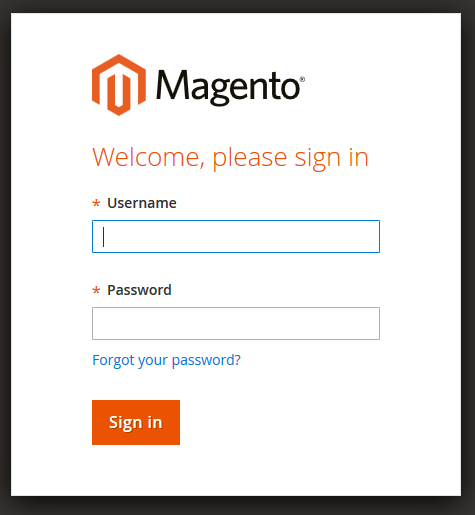 Log in using the username and passwordClick the Login button to display the administration panel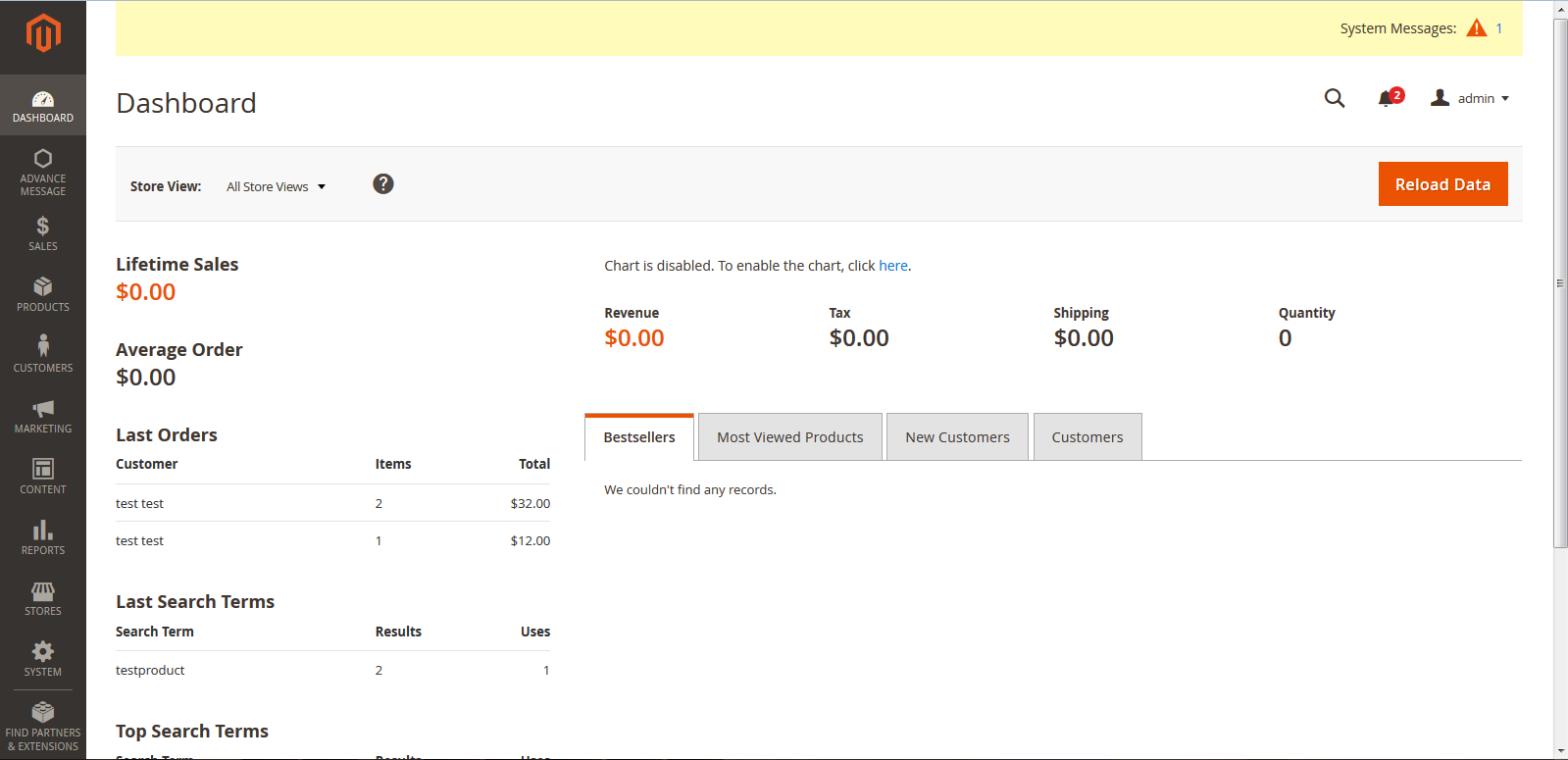 1.1 Advanced Message configurationSelect System> Configuration > Advance message from admin panelEnable or disable Configuration catalog Extension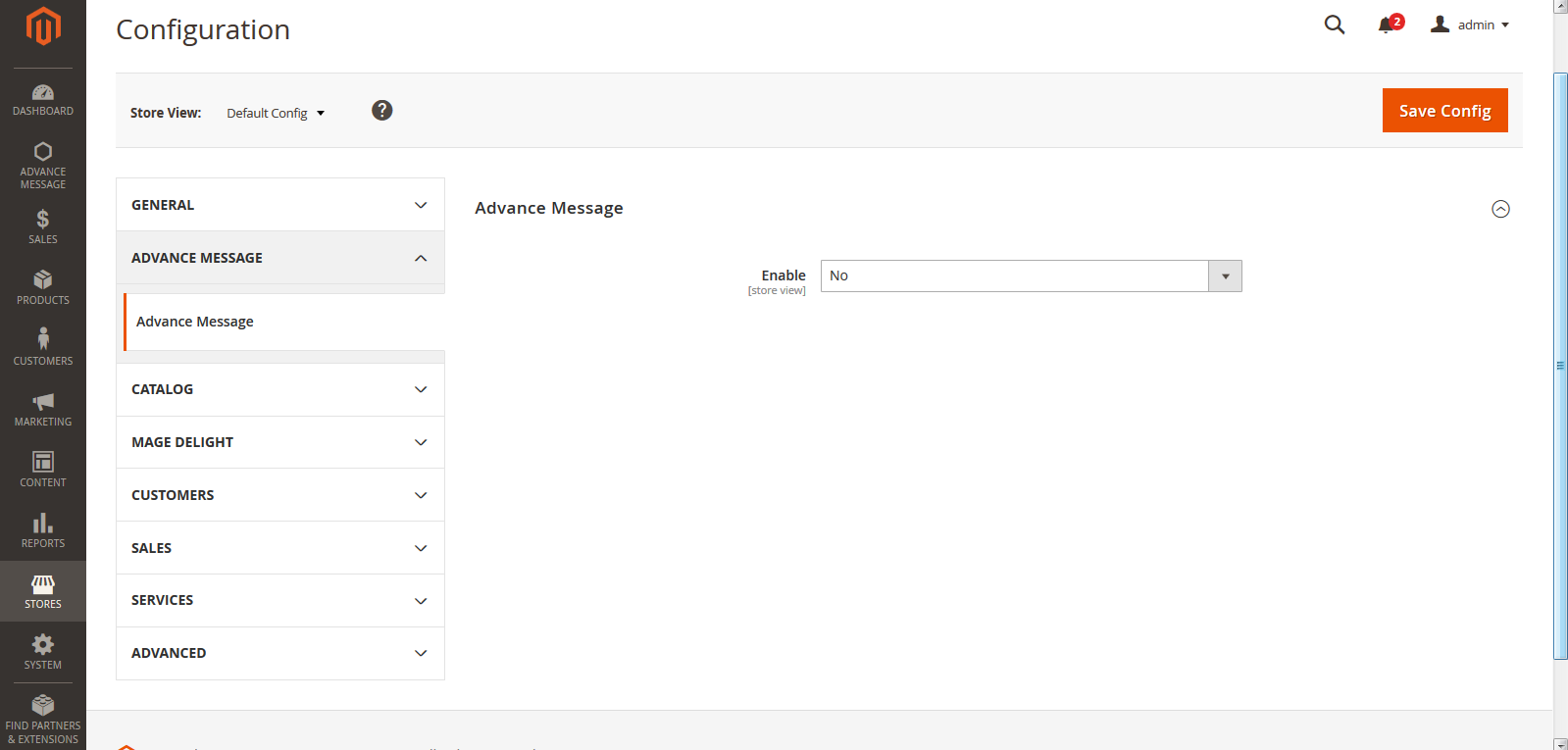 1.2 Send message to customer from admin panelSelect Advanced messages > send new messages from admin panel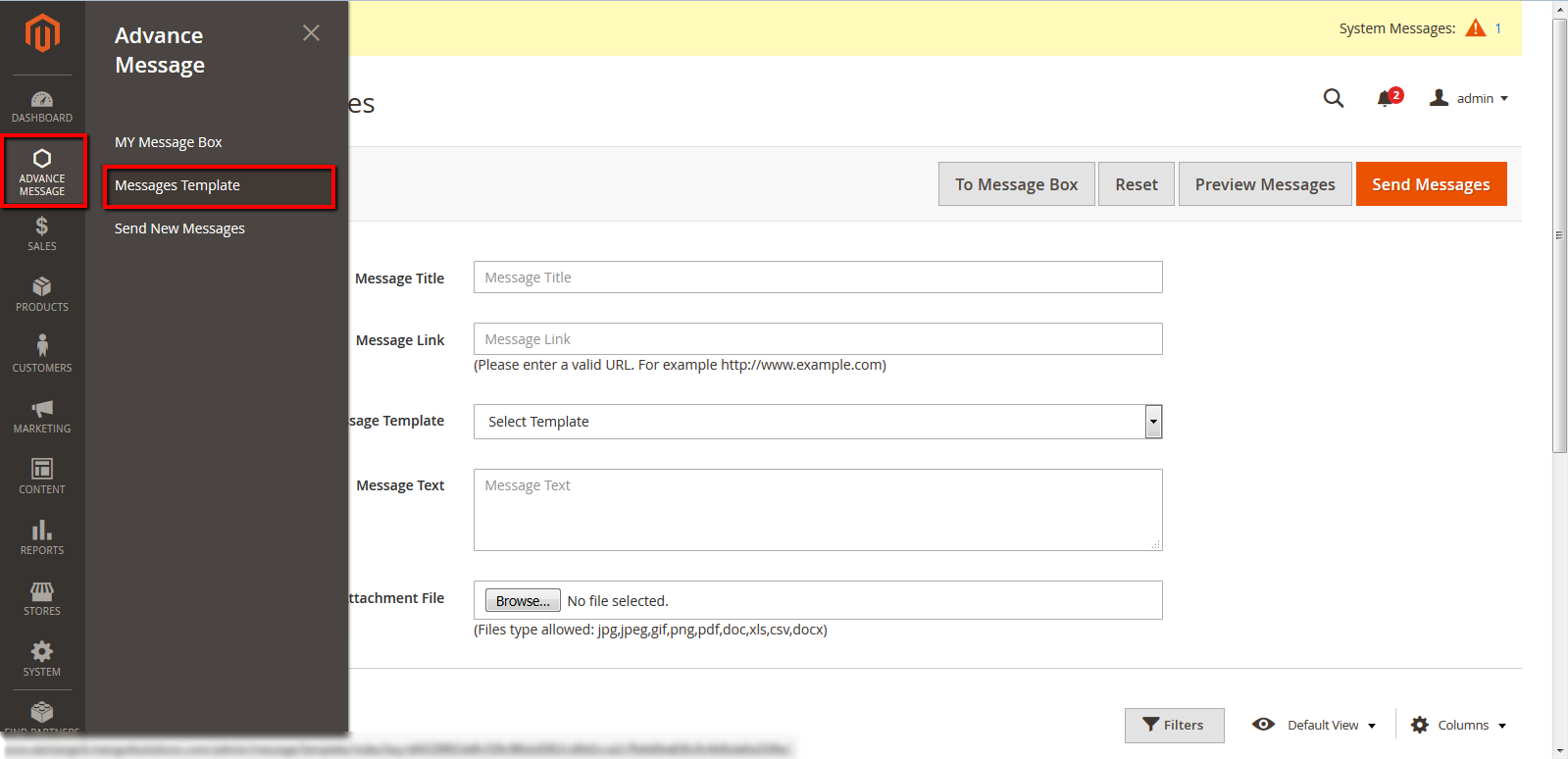 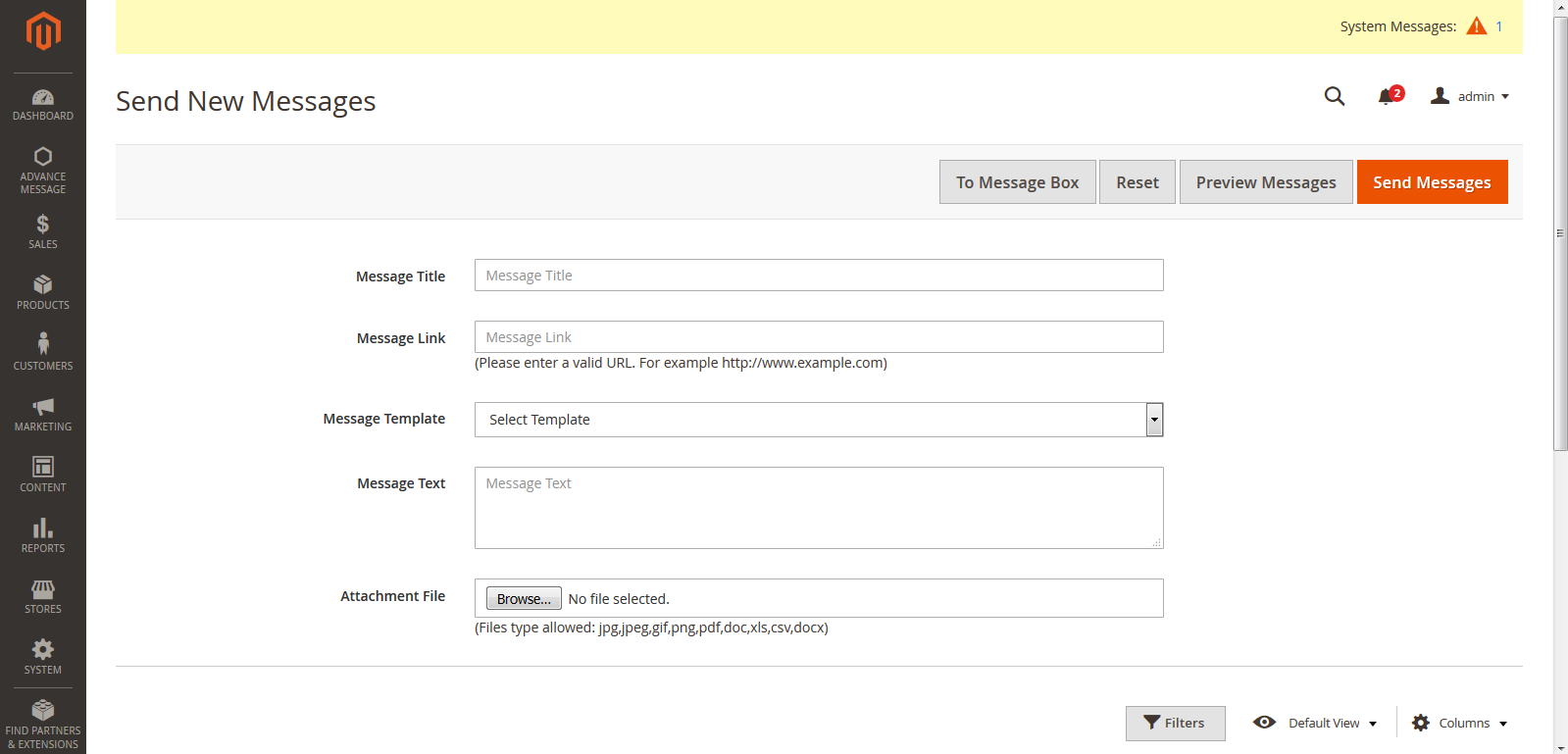 General tabs in send message sectionMessage Title: Defines the message title which to be sendMessage link: To add a link along with message which is accessibleMessage template: Select the available template from dropdownMessage Text: Defines the content of message to be sendAttachment file: To attach file with the messageChoose customer: Select customers from the list, to send messagesPreview message: Admin can preview his typed message through this tabReset: It will reset the filled entries1.3 Create Message Template Select Advanced Message > Message template from admin panel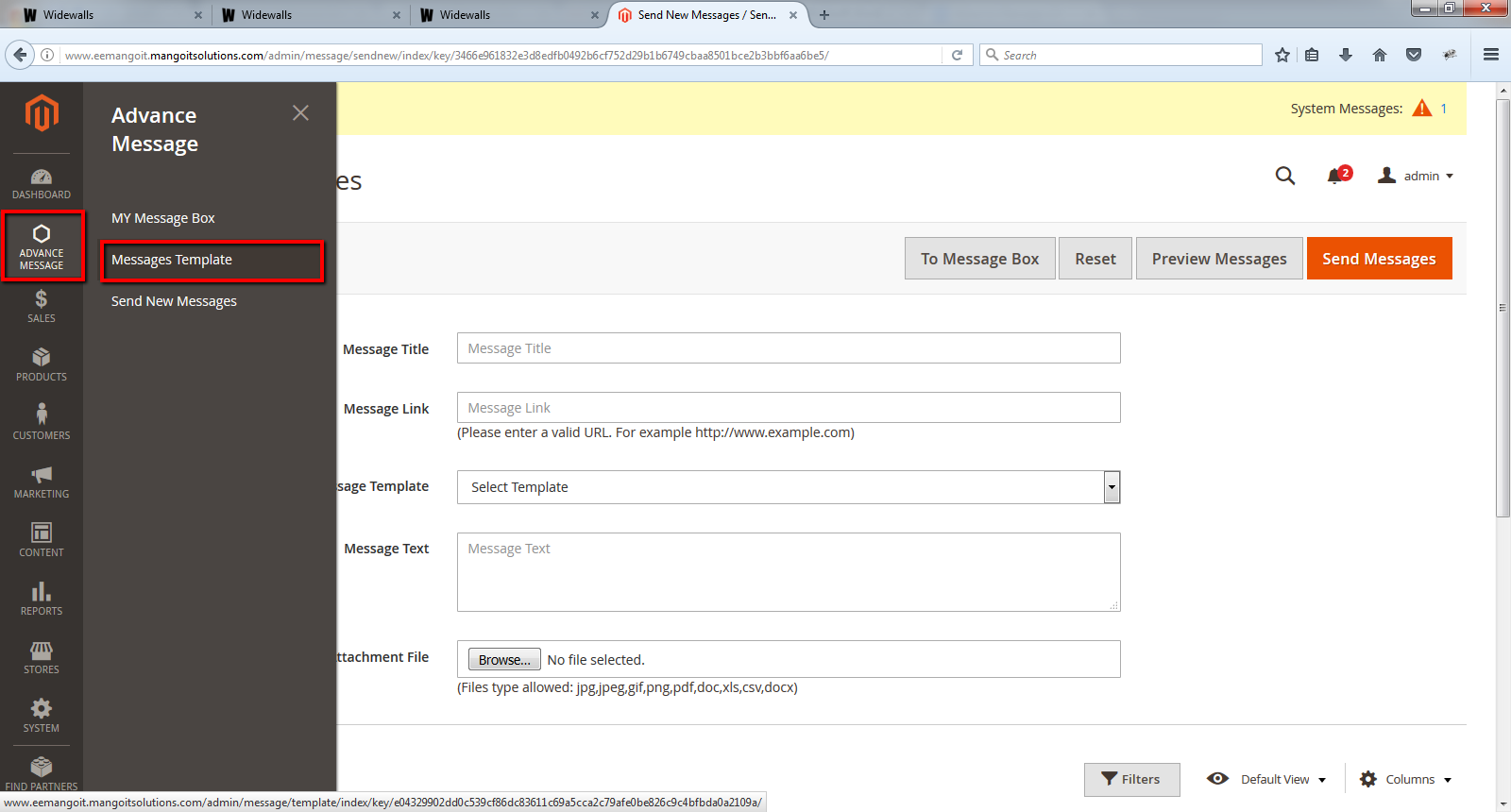 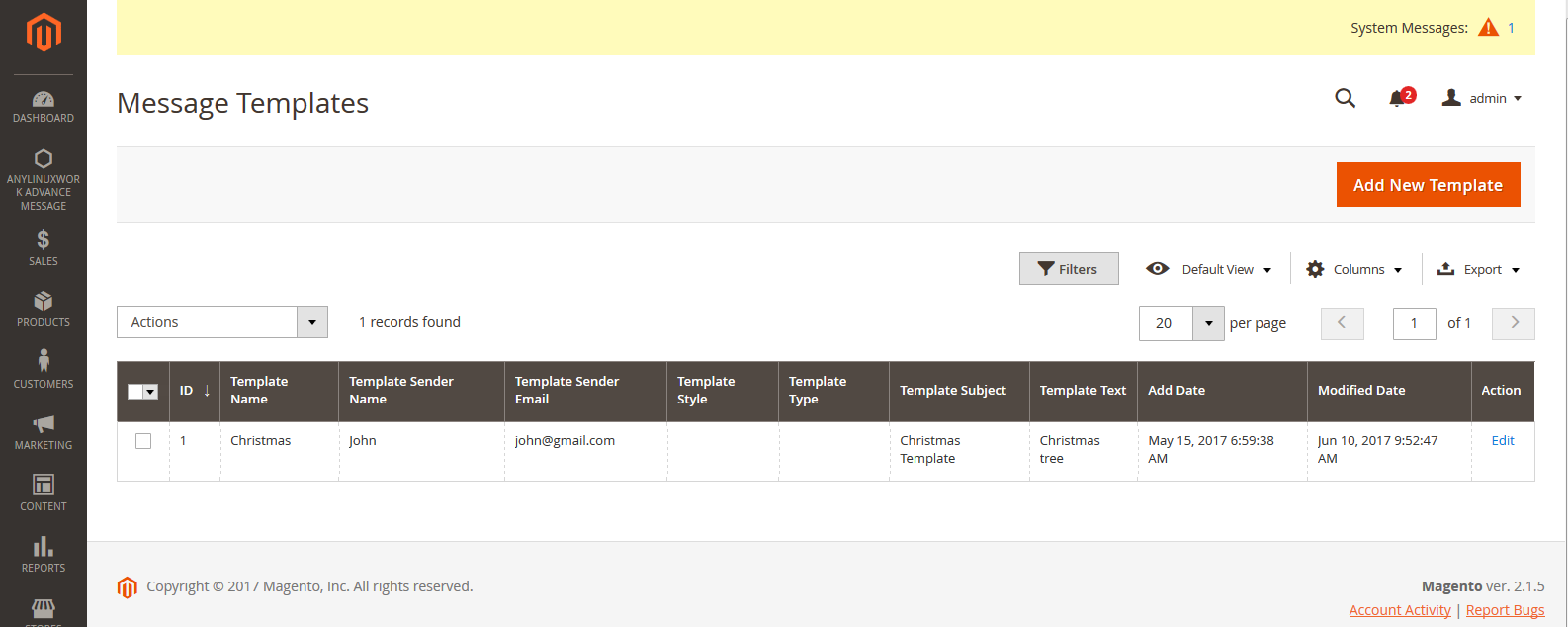 A list of created template will be displayed hereClick Add new template tab, to add a new template to the listThe Add new template page will be displayed as shown below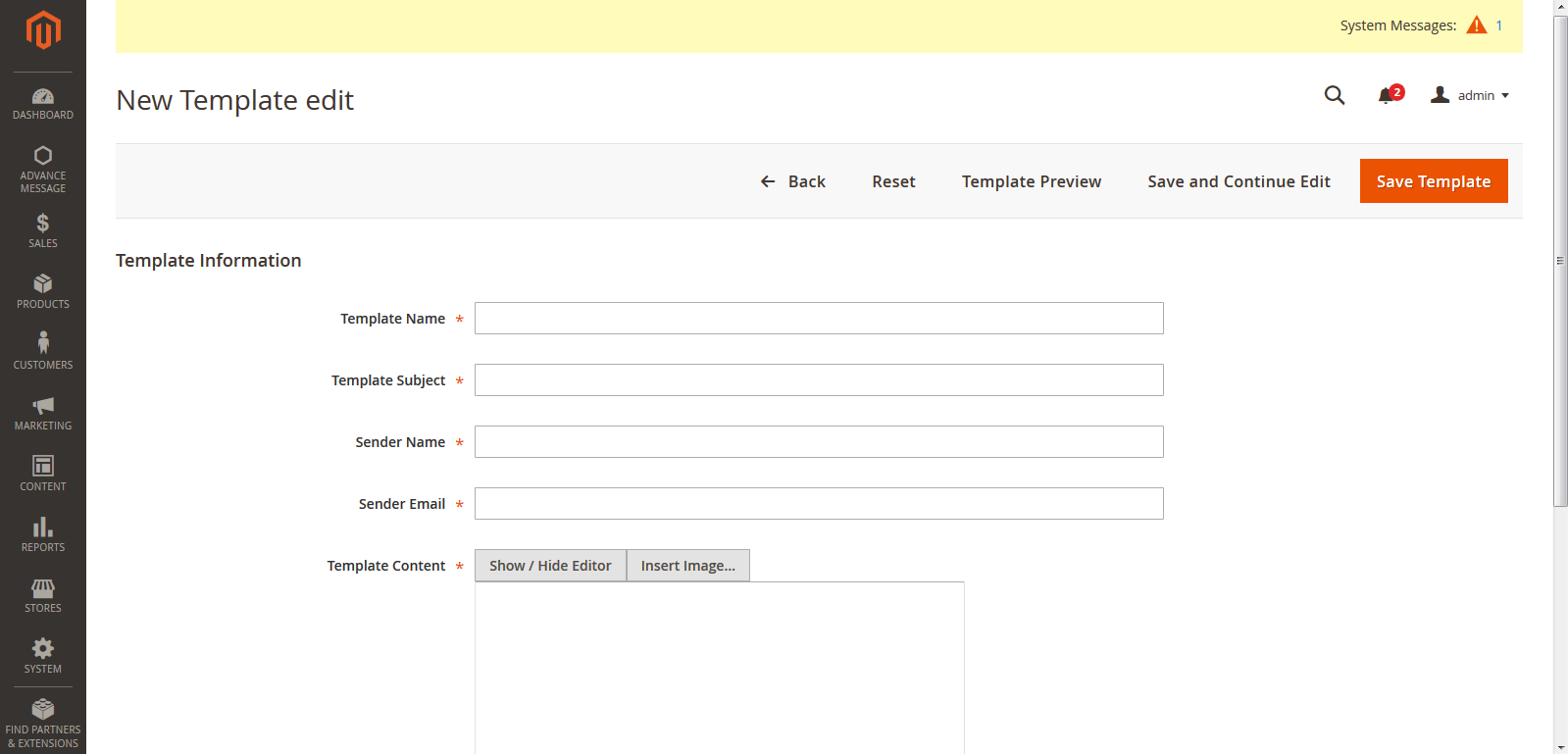 General TabsTemplate Name: Name of template which will displayTemplate subject: It defines the Subject of the templateSender name: It will display the name of sender along with messageSender Email: Sender’s email address will be display along with the messageTemplate content: It displays the body of the templateTemplate Styles: It will hide the HTML editorPreview Template : Admin can preview the created template through thisSave template: It will save the created template1.4 My Message Box Section Select Advanced Message > My Message box section from admin panel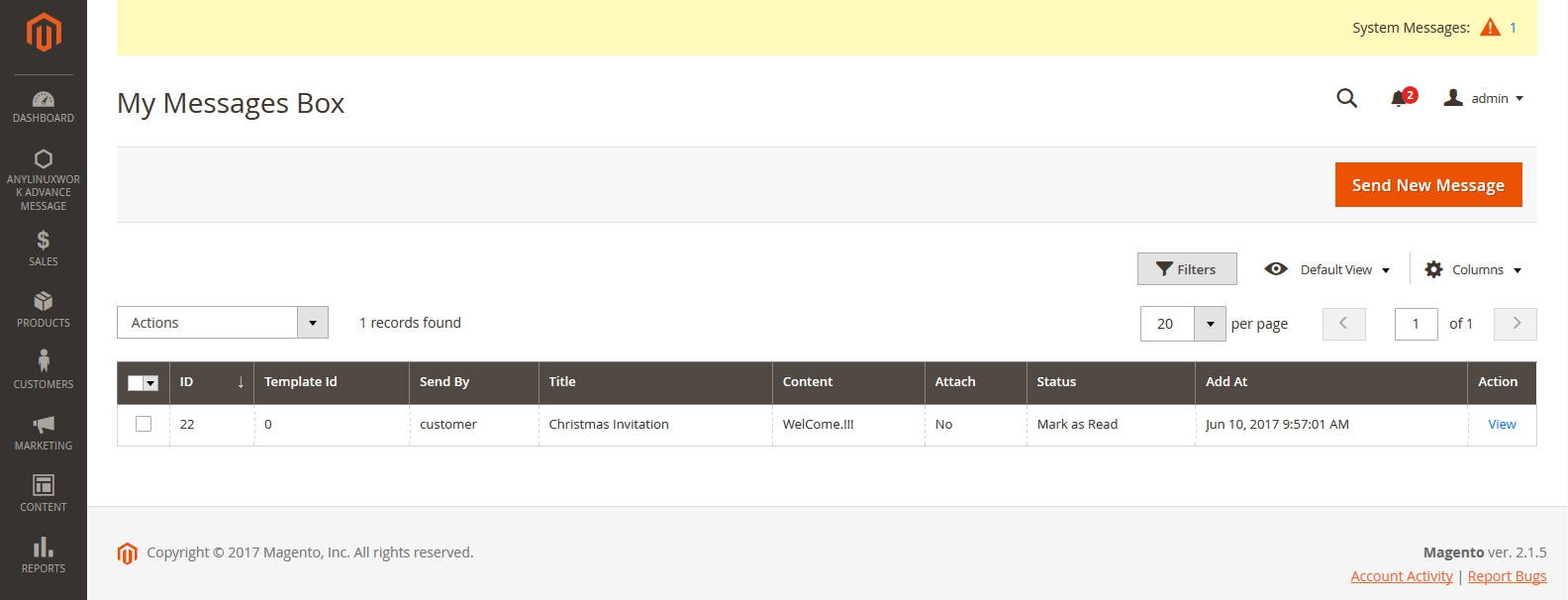 General TabsView: Admin can view the messages both send and receivedSend new messages: This tab will take to the send new messages windowActions: Admin can perform the actions on send and receive messagesSubmit: It will submit the actions performed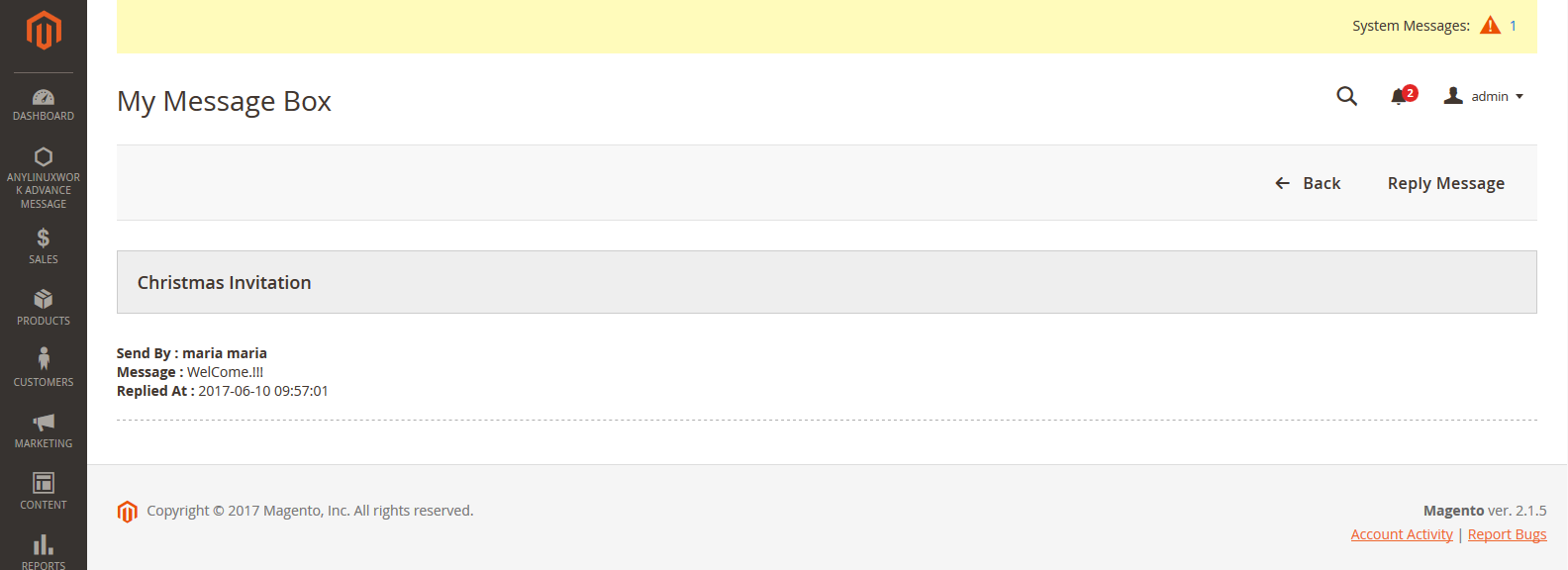 General TabsThe thread contains both send and receives messages with their respective namesReply: Admin can reply to the same threadBack: It will take back to the “my message” box section2. FrontendTo access the Magento Frontend for Advance Messages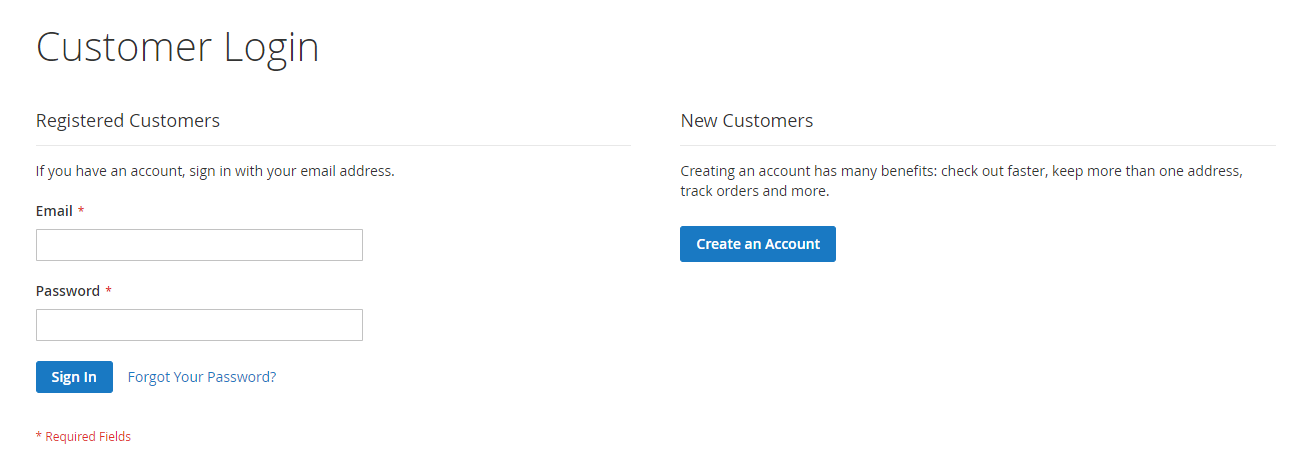 Enter the User login credentials to login to the registered accountThe user will be redirected to the Home page2.1 My Message BoxLogin into account and it will redirect to 'My Account' pageSelect Account > My Account > My Message Box in the frontendMy message box will be displayed as shown below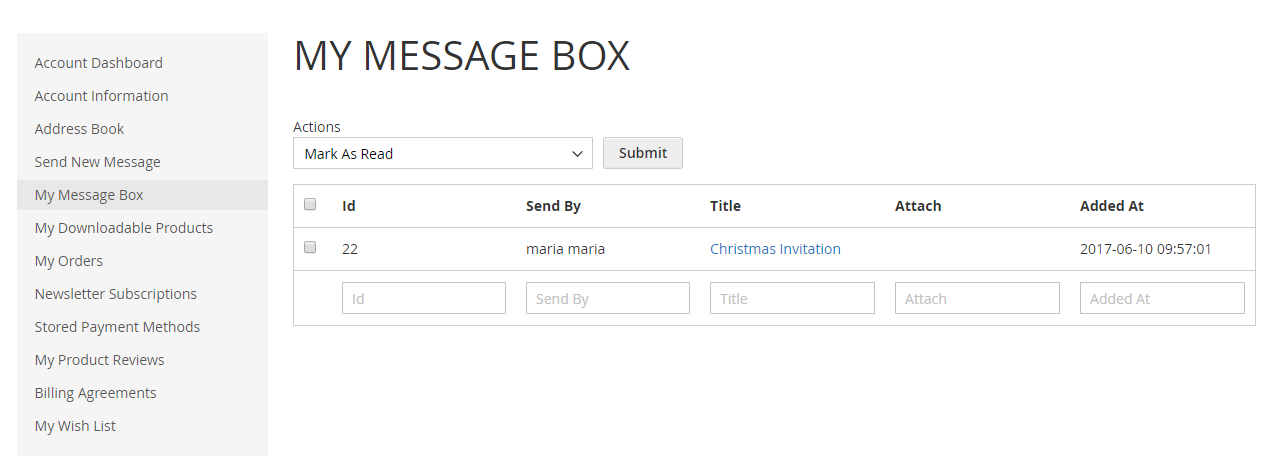 My message box section will contain both send and receive messages by userUser will be able to view all messagesGeneral tabs for My Message box section Actions: User will be able to perform actions on the messages like mark as read, mark as unread or remove the messageSearch: User will be able to apply a filter on messages through Message-id, Attach or not, title, Message sent by, Date wiseReset filter: This will reset the applied filter on messagesSelect all: To select all the messages in gridUnselect all: To unselect all the messages in the gridThe thread will contain both sent and received messages along with their namesAttachment File: User can view the attached fileAdditional link: User can view the additional link with the messageReply: User will be able to reply to the same thread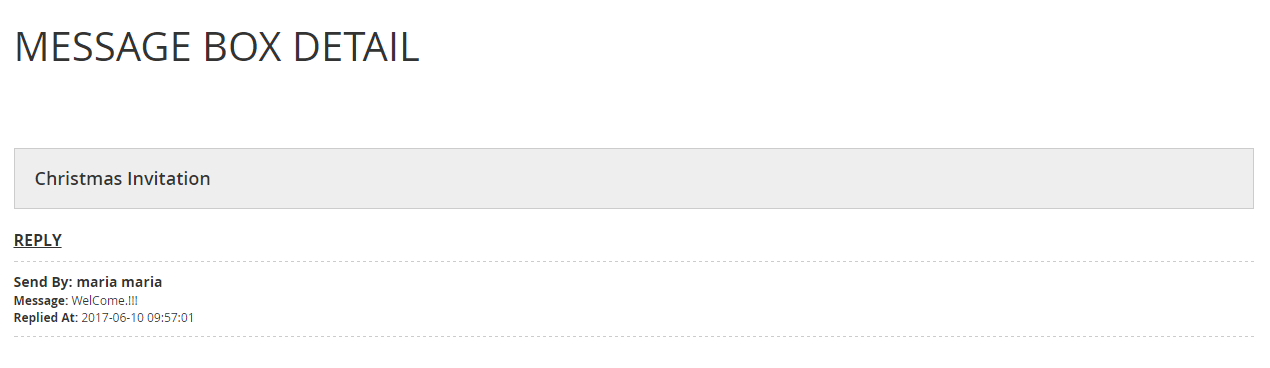 2.2 User Send New Message sectionSelect Account > My Account > Send New Message from the frontendSend new messages section will be displayedIn this section, user will be able to send new messages to admin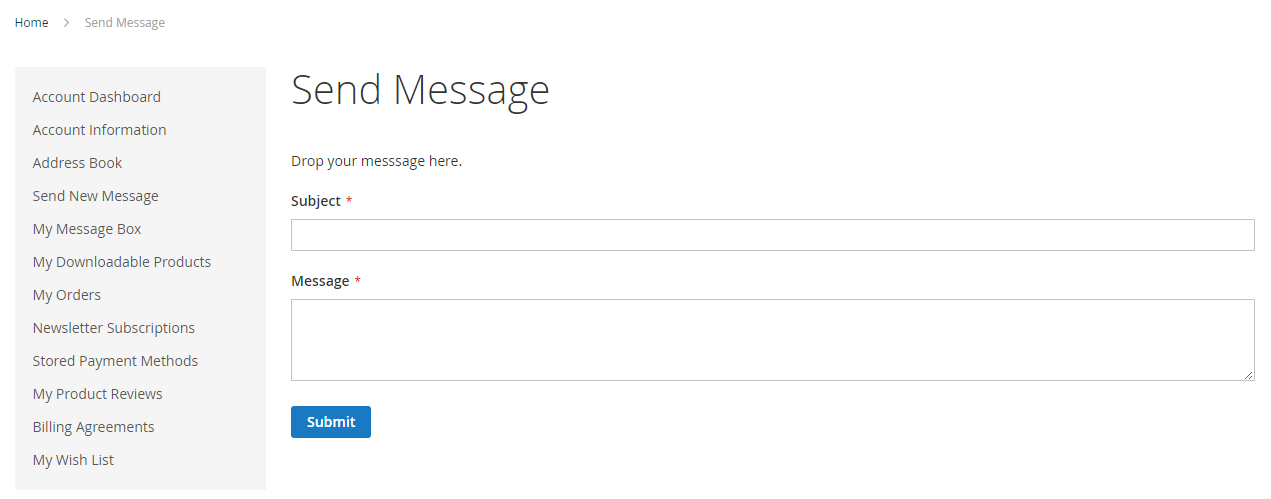 General TabsSubject: Enter the message subject for this fieldMessage: Enter the message body for this fieldSubmit: This will send the message to the admin when clicked